Publicado en  el 28/01/2014 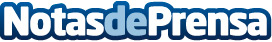 SGAE colabora con el II Concierto Solidario ‘Cantautores por los niños refugiados’El próximo viernes 21 de febrero UNRWA España, la Agencia de Naciones Unidas para los refugiados de Palestina organiza, en colaboración con la SGAE, un Concierto Solidario por los niños y niñas refugiados de Palestina en Oriente Medio.Datos de contacto:SGAENota de prensa publicada en: https://www.notasdeprensa.es/sgae-colabora-con-el-ii-concierto-solidario_1 Categorias: Música http://www.notasdeprensa.es